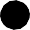 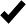 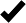 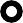 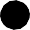 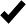 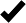 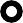 Products & ServicesGain CreatorsPain RelieversGainsPains.Customer Job(s)copyright: Strategyzer AGThe makers of Business Model Generation and Strategyzerstrategyzer.com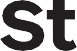 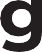 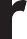 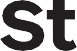 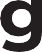 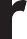 